PROPOSAL PROGRAM KREATIVITAS MAHASISWA Manfaat Lotion Kulit Buah Naga Untuk Melembutkan Kulit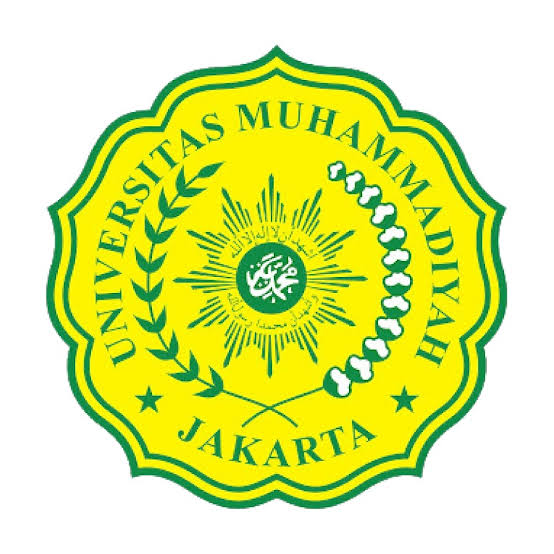 DOSEN PENDAMPING : Dr. dr. Fanny Septiani Farhan, M.BiomedDISUSUN OLEH :Indriaini Yekti Permata Sari 20200710100112Kholifah Nurasyah 20200710100113Launa Alsya Alifah Siregar 20200710100114UNIVERSITAS MUHAMMADIYAH JAKARTA2023DAFTAR ISIBAB 1. PENDAHULUANLatar Belakang       Buah naga (inggris : pitaya) adalah buah dari beberapa jenis kaktus dari marga Hylocereusdan Selenicereus. Buah ini berasal dari Mexico, Amerika Tengah, dan Amerika Selatan namun sekarang juga dibudidayakan di negara-negara asia seperti Taiwan, Vietnam, Filipina, Indonesia, dan Malaysia. Buah naga ini memiliki dua jenis yakni buah naga yang berwarna merah dan buah naga yang berwarna putih pada daging buah naga. 	Ternyata bukan hanya buah naga saja yang bisa dimanfaatkan dan mengandung banyak nutrisi di dalamnya namun juga di dalam kulitnya. Masih banyak orang yang tidak mengetahui hal ini dan membuang kulit buah naga begitu saja. Kulit buah naga kerap dibuang karena dianggap sebagai limbah kulit buah yang dapat menyumbat aliran air yang tidak ada nilai ekonomisnya oleh masyarakat, khususnya para pedagang jus buah yang selalu menjadi salah satu penyebab tercemarnya lingkungan.       Padahal kulit buah naga mengandung zat pewarna alami yang disebut dengan betasianin serta memiliki mineral tinggi. Manfaat lainnya yang bisa didapatkan dari kulit buah naga adalah dapat diolah menjadi pelembap kulit karena mengandung  antioksidan, vitamin C, dan vitamin E cukup tinggi sehingga sangat baik untuk kesehatan kulit. Antioksidan mampu menangkal radikal bebas yang membuat kulit menjadi kusam, kering, dan sakit.        Kulit kering biasanya dialami oleh mereka yang sering melakukan aktivitas di luar ruangan dan terkena sinar matahari langsung oleh karena itu,  bisa menggunakan lotion dari kulit buah naga untuk mencegah kulit kering dan membuatnya terus lembab sehingga kulit akan menjadi lebih sehat.       Berdasarkan hal-hal tersebut, kami tertarik untuk melakukan penelitian ini. Kami juga mengkaji lebih dalam mengolah kulit buah naga menjadi lotion yang berkhasiat mengatasi kulit kering.Rumusan MasalahBerdasarkan latar belakang di atas, peneliti merumuskan masalah sebagai berikut :Zat apa saja yang terkandung di dalam kulit buah naga? Apa manfaat kulit buah naga untuk kulit?Mengapa kulit buah naga dijadikan lotion?Batasan MasalahBerdasarkan rumusan masalah di atas, maka peneliti membatasi masalah yaitu “Apa manfaat kulit buah naga untuk kulit?”Tujuan PenelitianPenelitian ini dilakukan dengan tujuan sebagai berikut.Mengetahui zat yang terkandung di dalam kulit buah nagaMengetahui bahwa kulit buah naga dapat dijadikan lotion pelembap kulitMengetahui bagaimana cara mengolah kulit buah naga menjadi lotion yang mampu melembapkan kulit.Manfaat PenelitianManfaat dari  penelitian ini adalah sebagai berikut.Menambah wawasan tentang permasalahan kesehatan kulit yang sering terjadiMengetahui kandungan zat apa saja yang mampu melembapkan kulit dari kulit buah nagaMengetahui cara melembapkan kulit secara alamiMeningkatkan nilai ekonomis kulit buah nagaHipotesis Penelitian	Adapun hipotesis dalam penelitian ini adalah kandungan zat yang terdapat di dalam kulit buah naga. Di antaranya adalah antioksidan, vitamin C, dan vitamin E yang berkhasiat melembapkan kulit yang kering, zat-zat ini kandungannya cukup tinggi sehingga sangat baik untuk kesehatan kulit. Antioksidan mampu menangkal radikal bebas yang membuat kulit menjadi kusam, kering, dan sakit.BAB 2. TINJAUAN PUSTAKATanaman Buah NagaBuah Naga      Buah naga (inggris : pitaya) adalah buah dari beberapa jenis kaktus dari marga Hylocereusdan Selenicereus. Buah ini berasal dari Mexico, Amerika Tengah, dan Amerika Selatan namun sekarang juga dibudidayakan di negara-negara asia seperti Taiwan, Vietnam, Filipina, Indonesia, dan Malaysia.	Morfologi tanaman buah naga terdiri dari akar, batang, duri, bunga, dan buah. Buah naga adalah buah berbentuk bulat panjang serta berkulit warna merah dan sangat tebal. Letak buah pada umumnya mendekati ujung cabang atau batang. Pada cabang atau batang dapat tumbuh buah lebih dari satu, terkadang bersamaan atau berhimpitan. Bentuk buah bulat lonjong. Ketebalan kulit buah 2-3 cm. Permukaan kulit buah terdapat jumbai atau jambul berukuran 1-2 cm.	Jenis buah naga :Buah naga putihBuah naga merahBuah naga kuningBuah naga hitamKandungan Kulit Buah NagaBuah naga  tidak hanya berfungsi   sebagai  buah,   akan tetapi  juga  dapat   berperan   sebagai  tanaman hias, sayuran, produk kesehatan dan obat-obatan. Oleh karena itu,  tanaman buah  naga  juga   disebut  “priceless treasure (harta tak ternilai). Ada juga yang menyebut buah naga ini sebagai fancy fruit atau buah mewah.  Berdasarkan hasil penelitian  serta  berbagai  informasi yang telah banyak dikemukakan, manfaat dari buah naga ini sangat banyak. Manfaat tersebut antara lain adalah sebagai penyeimbang kadar gula darah, membersihkan darah, menguatkan ginjal, menyehatkan liver, menguatkan daya kerja  otak,  meningkatkan ketajaman  mata,  mengurangi keluhan panas dalam dan sariawan, menstabilkan tekanan darah, mengurangi keluhan keputihan,  mengurangi kolesterol   dan   mencegah  kanker   usus,  memperlancar faces (BAB), serta  untuk  perawatan kecantikan.  Beberapa keistimewaan  keunggulan dan manfaat  buah  naga cukup banyak dikemukakan.Buah naga dapat digunakan sebagai bahan kosmetik dan kesehatan dengan fungsi  meningkatkan penglihatan dan mencegah hipertensi, meningkatkan kekebalan tubuh dan mencegah kanker.Buah naga  dapat  disajikan sebagai  sayur yang  lezat, memiliki gizi tinggi, segar,  kaya vitamin C. Suatu hasil riset  mengemukakan bahwa sulur buah naga  yang masih muda sangat  kaya akan gizi, dan  kandungan vitamin C.Disebut sebagai “Raja buah”, buah naga memiliki warna merah yang cerah dengan bentuk  menarik. Dagingnya berwarna   putih  atau  merah,  terasa  manis,  dengan aroma  ringan. Tingkat  kemanisan    buah  naga  adalah 16-18 derajat briks, lebih baik dari  melon.Buah naga  dapat  sebagai  minuman,  dapat  disajikan dalam  jus buah  dan  salad  buah  atau  dibuat  menjadi selai. Buah ini juga dapat  dijus dan sebagai  campuran untuk membuat minuman yang sangat lezat.Perlindungan     lingkungan.    Buah    naga    menyerap C02 di malam hari dan melepaskan  oksigen untuk membersihkan udara.Buah naga memiliki rasa yang yang enak, manis, kadang- kadang sedikit asam, dapat dikonsumsi sebagai buah segar, maupun diolah,  serta  sebagai  campuran   makanan  dan minuman  lainnya. Secara umum,  kandungan nutrisi dari buah naga adalah: Air 90,20%, Karbohidrat 11,50%, Protein 0,53% ,Lemak  0,40%, Serat  0,71%, Calcium 6-10 mg/100g, Fosfor 8,70%, Vitamin C: 9,40%.  Untuk jenis yang berdaging buah  merah,  mengandung beta carotene yang  berfungsi sebagai  antioksidan.  Warna  merah  berasal  dari  pigmen alami yang dikenal sebagai  hylocerenin dan isohylocerenin dan juga    membuat berbagai  hidangan  berwarna  merah cantik ketika disajikan. Manfaat Kulit Buah NagaMenyehatkan kulit dari dalamMenjaga kulit agar tidak keringMelawan tanda-tanda penuaanMeredakan kulit terbakar sinar matahariMengobati jerawatKulitJenis KulitKulit Kering	Kulit kering cenderung kasar, bersisik, dan terasa gatal. Pori-pori dan garis-garis kulit terlihat jelas. Anda dapat melihat pengikisan sel-sel kulit yang mati pada permukaan kulit. Kulit bisa menjadi lebih kasar dan bersisik ketika udara kering dan ketika Anda membersihkannya dengan sabun yang kuat.Kulit Berminyak	Kulit ini terlihat berkilau, terutama ketika Anda melihatnya di bawah cahaya. Anda juga dapat melihat minyaknya. Ada pori-pori yang terbuka, jerawat, dan komedo pada kulit. Kulit berminyak dapat dialami di cuaca panas, atau selama pubertas. Stress dan efek obat-obatan antibiotik juga dapat membuat kulit menjadi berminyak.Kulit Normal	Warna kulit normal umumnya merata; teksturnya lembut dan halus. Tidak ada pori-pori yang terlihat jelas, cacat, noda merah, komedo, jerawat, kukul, atau masalah kulit lainnya yang terlihat. Permukaan kulit tidak terlalu berminyak atau kering karena air dan minyaknya seimbang, dan suplai darahnya baik.	Ini adalah jenis kulit yang paling sempurna yang tidak membutuhkan terlalu banyak perawatan kulit. Hanya harus menggunakan pembersih, pelembab, dan tabir surya.  Penyebab Kulit KeringKurang minum air putihSuhu panasSalah pakai sabunKeseringan mencucui tanganObat jerawat dan retinolLotion Kulit Buah Naga	Lotion adalah pelembap yang membuat kulit kering menjadi lebih lembap dan halus. Lotion buah naga adalah salah satu produk yang dibuat untuk melembapkan kulit. Lotion sebagai salah satu produk kecantikan digunakan untuk mengatasi hal tersebut. Contohnya lotion buah naga pada penelitian ini. Lotion buah naga mampu memberikan vitamin C dan vitamin E sehingga kulit menjadi lebih lembap. 	Lotion ini dibuat dengan bahan lain seperti minyak zaitun. Minyak zaitun dicampurkan untuk membuat olahan kulit buah naga menjadi lebih halus lagi setelah di blender. Lotion buah naga ini tidak dapat menyebabkan gatal-gatal ataupun kulit terbakar.BAB 3. METODE PELAKSANAANMetode Pengambilan DataTeknik yang digunakan peneliti dalam pengumpulan data karya tulis ini adalah sebagai berikut.Observasi, mengamati limbah sampah organik kulit buah naga yang banyak orang tidak mengetahui kandungan berada didalam kulit buah naga tersebut.Eksperimen, yaitu dengan menguji kandungan zat yang terdapat dalam kulit buah naga.Dokumentasi, yaitu catatan peristiwa yang sudah berlalu. Dokumentasi bisa berbentuk gambar atau tulisan.Teknik Analisis DataMetode yang digunakan menganalisis data hasil penelitian ini adalah menggunakan analisis deskriptif dan analisis kualitatif, yaitu dengan melakukan peninjauan terhadap data yang diperoleh secara deskriptif maupun kualitatif.Langkah-langkah ObservasiSetiap kegiatan penelitian memerlukan langkah-langkah yang harus ditempuh oleh seorang peneliti. Hal ini dimaksudkan untuk mempermudah pelaksanaan penelitian. Langkah-langkah yang dilaksanakan peneliti dalam penelitian ini adalah sebagai berikut :Menyusun data tertulis berupa teori-teori para ahli yang diperoleh dari kepustakaan yang digunakan sebagai landasan teori dan kerangka berpikir.Mengadakan tes dan pengamatan terhadap mahasiswa untuk menguji karya tulis ilmiah pada saat pembelajaran bahasa Indonesia.Menentukan 10 sampel.Mengumpulkan data yang objek penelitian butuhkan berupa produk hasil karya mahasiswa.Menganalisis ada tidaknya pengaruh lotion kulit buah naga buatan mahasiswa pada kulit yang kering.Menarik kesimpulan.BAB 4. BIAYA DAN JADWAL KEGIATANAnggaran BiayaTabel 4.1 Rekapitulasi Rencana Anggaran BiayaJadwal KegiatanJadwal kegiatan disesuaikan dengan Tahap Kegiatan dan dibatasi selama 3 (tiga) bulan sampai 4 (empat) bulan. Jadwal disusun dalam bentuk bar chart untuk rencana kegiatan yang diajukan serta sesuai dengan format pada Lampiran 1.Tabel 4.2 Jadwal kegiatan PKM-KIDAFTAR PUSTAKANoer, BM. 2016. Formulasi Hand And Body Lotion Ekstrak Kulit Buah Naga. Jurnal Kesehatan Poltekkes Palembang. Vol. 11 No 1Daud, NS. 2018. Optomasi Formula Lotion Tabir Surya Ekstrak Kulit Buah Naga. http://jsfk.ffarmasi.unand.ac.id Farikha I.N., Anam C., Widowati E. (2013). Pengaruh jenis dan konsentrasi bahan alami terhadap karakteristik fisikokimia sari buah naga merah (Hylocereus polyrhizus) selama penyimpanan. Jurnal Teknologi Sains Pangan. 2(1), 30-38.Sinaga, Amanda Angelina; Luliana, Sri; and Fahrurroji, Andhi (2015) "Losio Antioksidan Buah Naga Merah (Hylocereus polyrhizusBritton and Rose)," Pharmaceutical Sciences and Research: Vol. 2: No. 1, Article 2.Lampiran 1. Biodata Ketua dan AnggotaIdentitas DiriKegiatan Kemahasiswaan yang Sedang/Pernah DiikutiPenghargaan yang Pernah DiterimaSemua data yang saya isikan dan tercantum dalam biodata ini adalah benar dan dapat dipertanggungjawabkan secara hukum. Apabila di kemudian hari ternyata dijumpai ketidaksesuaian dengan kenyataan, saya sanggup menerima sanksi.Demikian biodata ini saya buat dengan sebenarnya untuk memenuhi salah satu persyaratandalam pengajuan PKM-KI.                                                                              Jakarta, 14-02-2023                                                                            Ketua/Anggota Tim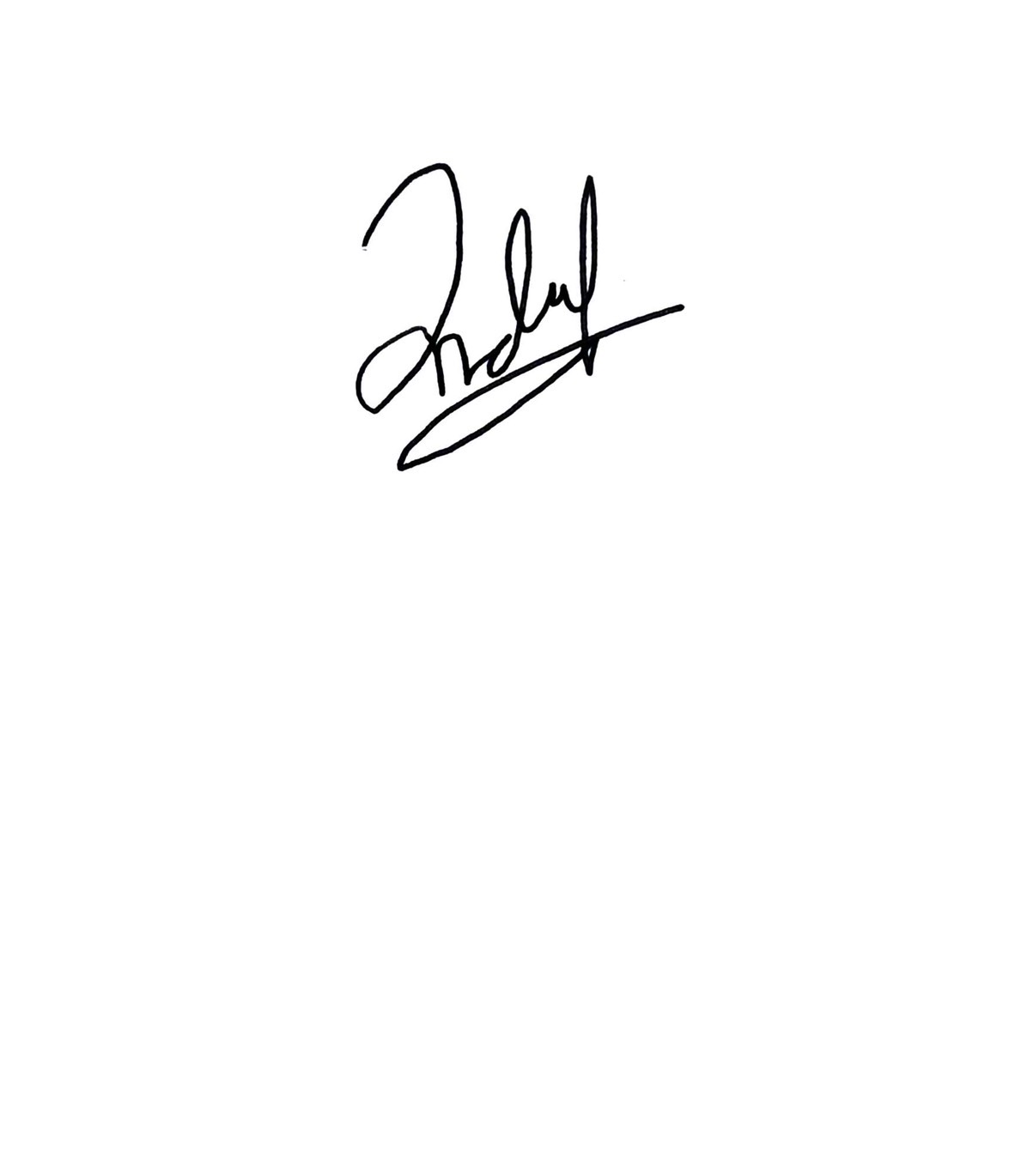                                                                                     (Indriaini Yekti Permata Sari)Lampiran 2. Biodata Dosen PendampingIdentitas DiriRiwayat PendidikanRekam Jejak Tri Dharma Pendidikan dan PengajaranPenelitianPengabdian kepada MasyarakatSemua data yang saya isikan dan tercantum dalam biodata ini adalah benar dan dapat dipertanggungjawabkan secara hukum. Apabila di kemudian hari ternyata dijumpai ketidaksesuaian dengan kenyataan, saya sanggup menerima sanksi.Demikian biodata ini saya buat dengan sebenarnya untuk memenuhi salah satu persyaratandalam pengajuan PKM-KI.                                                                  		   Jakarta, 14-02-2023                                                        				Dosen Pendamping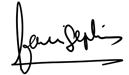                                                            (Dr.dr. Fanny Septiani Farhan, M.Biomed)Lampiran 3. Surat Pernyataan Ketua PelaksanaSURAT PERNYATAAN KETUA PELAKSANA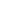 Yang bertanda tangan di bawah iniDengan ini menyatakan bahwa proposal PKM-KI saya dengan judul Manfaat “Lotion Kulit Buah Naga Untuk Melembutkan Kulit” yang diusulkan untuk tahun anggaran 2023 adalah asli karya kami dan belum pernah dibiayai oleh lembaga atau sumber dana lain. Bilamana di kemudian hari ditemukan ketidaksesuaian dengan pernyataan ini, maka saya bersedia dituntut dan diproses sesuai dengan ketentuan yang berlaku dan mengembalikan seluruh biaya yang sudah diterima ke kas negara. Demikian pernyataan ini dibuat dengan sesungguhnya dan dengan sebenar-benarnya.                                                                     			  Jakarta, 14-02-2023                                                                      			Yang menyatakan,                                                 			(Indriaini Yekti Permata Sari)                                      					 20200710100112Lampiran 4. Gambaran konsep karya inovatif yang akan dihasilkan 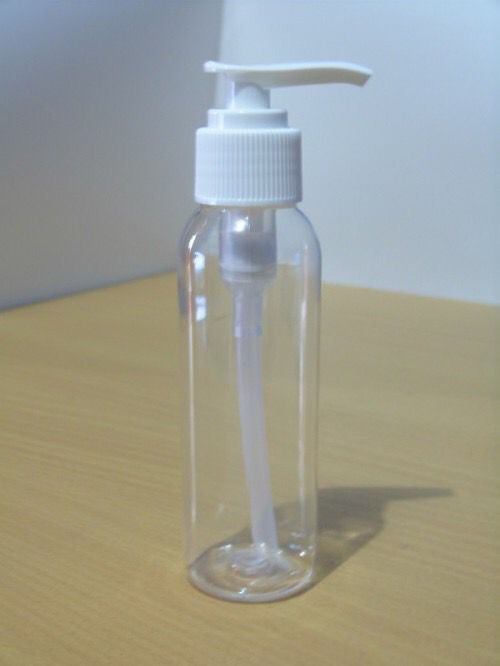 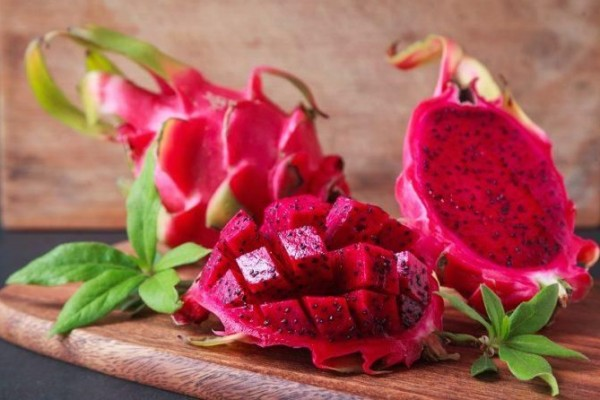 NoJenis PengeluaranSumber DanaBesaran Dana (Rp)1Bahan habis pakai (contoh: ATK, kertas, bahan, dll) maksimal 60% dari jumlah dana yang diusulkan  Belmawa1Bahan habis pakai (contoh: ATK, kertas, bahan, dll) maksimal 60% dari jumlah dana yang diusulkan  Perguruan TinggiRp200.000,-1Bahan habis pakai (contoh: ATK, kertas, bahan, dll) maksimal 60% dari jumlah dana yang diusulkan  Instalasi Lain (jika ada)2Sewa dan jasa (sewa/jasa alat; jasa pembuatan produk pihak ketiga, dll), maksimal 15% dari jumlah dana yang diusulkanBelmawa2Sewa dan jasa (sewa/jasa alat; jasa pembuatan produk pihak ketiga, dll), maksimal 15% dari jumlah dana yang diusulkanPerguruan Tinggi2Sewa dan jasa (sewa/jasa alat; jasa pembuatan produk pihak ketiga, dll), maksimal 15% dari jumlah dana yang diusulkanInstalasi Lain (jika ada)3Transportasi lokal maksimal 30% dari jumlah dana yang diusulkanBelmawa3Transportasi lokal maksimal 30% dari jumlah dana yang diusulkanPerguruan Tinggi3Transportasi lokal maksimal 30% dari jumlah dana yang diusulkanInstalasi Lain (jika ada)4Lain-lain (contoh: biaya komunikasi, biaya bayar akses publikasi, dll) maksimal 15% dari jumlah dana yang diusulkanBelmawa4Lain-lain (contoh: biaya komunikasi, biaya bayar akses publikasi, dll) maksimal 15% dari jumlah dana yang diusulkanPerguruan Tinggi4Lain-lain (contoh: biaya komunikasi, biaya bayar akses publikasi, dll) maksimal 15% dari jumlah dana yang diusulkanInstalasi Lain (jika ada)JumlahJumlahJumlahRp200.000,-Rekap Sumber DanaRekap Sumber DanaBelmawaRekap Sumber DanaRekap Sumber DanaPerguruan tinggiRp200.000,-Rekap Sumber DanaRekap Sumber DanaInstalasi Lain (jika ada)Rekap Sumber DanaRekap Sumber DanaJumlahRp200.000,-NoJenis KegiatanBulanBulanBulanPenanggung JawabNoJenis Kegiatan123Penanggung Jawab1. Persiapan proposal usahaVIndriaini Yekti Permata SariKholifah NurasyahLauna Alsya Alifah Siregar2.Pembelian alat dan bahanVIndriaini Yekti Permata SariKholifah NurasyahLauna Alsya Alifah Siregar3. Pembuatan produkVIndriaini Yekti Permata SariKholifah NurasyahLauna Alsya Alifah Siregar4.Mengirim produk ke sampleVIndriaini Yekti Permata SariKholifah NurasyahLauna Alsya Alifah Siregar1Nama LengkapIndriaini Yekti Permata Sari2Jenis KelaminPerempuan3Program StudiKedokteran4NIM202007101001125Tempat dan Tanggal LahirNgawi, 23 September 20026Alamat E-mailsaripermata5566@gmail.com7Nomor Telepon/HP0877849966431Nama LengkapKholifah Nurasyah2Jenis KelaminPerempuan3Program StudiKedokteran4NIM202007101001135Tempat dan Tanggal LahirPurwakarta, 22 Januari 20026Alamat E-mailkholifahnurasyah@gmail.com7Nomor Telepon/HP0877786362661Nama LengkapLauna Alsya Alifah Siregar2Jenis KelaminPerempuan3Program StudiKedokteran4NIM202007101001145Tempat dan Tanggal LahirTarakan, 21 Desember 20006Alamat E-maillauna.alsya@gmail.com7Nomor Telepon/HP082114157884NoJenis KegiatanStatus dalam Kegiatan Waktu dan Tempat1HimpunanStaff AhliUniversitas Muhammadiyah Jakarta2Himpunan Staff AhliUniversitas Muhammadiyah Jakarta3NoJenis PenghargaanPihak Pemberi PenghargaanTahun1---2---1Nama Lengkap (dengan gelar)Dr. dr. Fanny Septiani Farhan, M.Biomed2Jenis KelaminPerempuan3Program StudiKedokteran4NIP/NIDN03090976025Tempat dan Tanggal LahirJakarta, 09 September 19766Alamat E-mailfannybudiyan@gmail.com/fannyfarhan@umj.ac.id7Nomor Telepon/HP08972503001NoJenjangBidang IlmuInstitusiTahun1S1Kedokteran UmumUniversitas Padjadjaran20042S2BiomedikUniversitas Indonesia20093S3BiomedikUniversitas Indonesia2016NoNama Mata KuliahWajib/Pilihansks12NoJudul PenelitianPenyandang DanaTahun1Pengaruh Nigella sativa terhadap kelelahan fisikFKK UMJ20102Respons neuroplastisitas pada jaringan otak tikus Sprague Dawley yang menjalani perlakuan hipoksia hipobarik intermitenHibah Lakespra TNI AUHibah FKUI2016NoJudul Pengabdian kepada MasyarakatPenyandang DanaTahun12Nama ketua Tim:Indriaini Yekti Permata SariNomor Induk Mahasiswa:20200710100112Program Studi:KedokteranNama Dosen Pendamping:Dr. dr. Fanny Septiani Farhan, M.BiomedPerguruan Tinggi:Universitas Muhammadiyah Jakarta